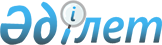 Об организации и обеспечении проведения приписки к призывному участку в 2016 году
					
			Утративший силу
			
			
		
					Решение акима Уилского района Актюбинской области от 29 декабря 2015 года № 6. Зарегистрировано Департаментом юстиции Актюбинской области 25 января 2016 года № 4703. Утратило силу решением акима Уилского района Актюбинской области от 05 мая 2016 года № 3      Сноска. Утратило силу решением акима Уилского района Актюбинской области от 05.05.2016 № 3.

      В соответствии с подпунктом 13) пункта 1 статьи 33 Закона Республики Казахстан от 23 января 2001 года № 148 "О местном государственном управлении и самоуправлении в Республике Казахстан", статьей 16 Закона Республики Казахстан от 16 февраля 2012 года № 561–ІV "О воинской службе и статусе военнослужащих", постановлением Правительства Республики Казахстан от 27 июня 2012 года № 859 "Об утверждении Правил ведения воинского учета военнообязанных и призывников", аким Уилского района РЕШИЛ:

      1. Организовать и обеспечить проведение приписки к призывному участку Республиканского государственного учреждения "Отдел по делам обороны Уилского района Актюбинской области" граждан мужского пола 1999 года рождения, которым в год приписки исполняется семнадцать лет, а также граждан старших возрастов, не прошедших ранее приписку, проживающих постоянно или временно на территории Уилского района, в период с января по март 2016 года.

      2. Начальнику Республиканского государственного учреждения "Отдела по делам обороны Уилского района Актюбинской области" принять меры по обеспечению организованного проведения приписки граждан к призывному участку, о результатах приписки информировать акима района к 11 апреля 2016 года.

      3. Признать утратившим силу решение акима района от 3 декабря 2014 года № 19 "Об организации и обеспечении проведения приписки к призывному участку в 2015 году" (зарегистрированное в Реестре государственной регистрации за № 4142, опубликованное 22 января 2015 года в районной газете "Ойыл").

      4. Контроль за исполнением настоящего решения возложить на заместителя акима района А. Казбаеву.

      5. Настоящее решение вводится в действие по истечении десяти календарных дней после дня его первого официального опубликования.


					© 2012. РГП на ПХВ «Институт законодательства и правовой информации Республики Казахстан» Министерства юстиции Республики Казахстан
				
      Исполняющий обязанности 
акима района 

Ш. Тлеумаганбетов
